Управление образования администрации г.ДзержинскаНижегородской областиМуниципальное бюджетное образовательное учреждение«Средняя общеобразовательная школа № 68»ПРОГРАММА ФОРМИРОВАНИЯ ИНДИВИДУАЛЬНОГО СТИЛЯ ПОЗНАВАТЕЛЬНОЙ ДЕЯТЕЛЬНОСТИ У МЛАДШИХ ШКОЛЬНИКОВ«ПРОФЕССИЯ ШКОЛЬНИК» 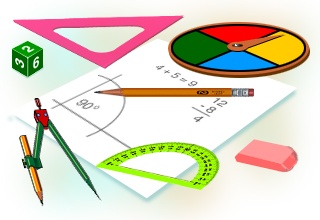 	Составила: Пинтелькина М.В.Педагог-психолог МБОУ«Средняя общеобразовательная школа № 68»Дзержинск 2014Раздел 1. Пояснительная записка.Актуальность программы.В современной отечественной психолого-педагогической литературе предложено большое количество разнообразных технологий и методик ведения коррекционно-развивающих занятий, с различными возрастными и проблемными группами. Они могут существенно отличаться по своим задачам, но их сближает то, что практически все коррекционно-развивающие программы построены по принципу тренинга. То есть детям предлагаются различные игры, в процессе которых происходит закрепление тех или иных навыков, умений. При этом сами дети часто не знают, на что именно направлено упражнение, и что оно в них изменяет или формирует. К решению различных психологических проблем, имеющихся у ребенка, к развитию его психических и личностных возможностей необходимо подходить комплексно. Вместо формирования отдельных процессов и умений - создание условий для развития ребенка как субъекта успешной деятельности, вместо неосознаваемого закрепления нужных свойств и навыков – осознание формирование эффективного для данной личности стиля деятельности. Смысл коррекционно-развивающей, формирующей работы психолога и педагога, во-первых, в создании таких условий, при которых ребенок мог бы осознать, какие свойства ему необходимо сформировать для успешной деятельности и дальнейшего психологического развития, какие индивидуальные резервы для этого у него имеются; во-вторых, в разработке для каждого ребенка путей и способов формирования необходимых свойств. Ребенок школьного возраста является одновременно субъектом многих самых разнообразных видов деятельности, и задача выработки индивидуального эффективного стиля стоит по отношению к каждому из этих видов. В данной разработке речь идет о младшем школьном возрасте, о ведущей деятельности этого возрастного периода – учебной, и о возможностях формирования у младших школьников эффективного стиля учебной деятельности, прежде всего, ее познавательного компонента.Целеполагание и задачи.Цель программы: создание социально-психологических условий для выработки самими школьниками эффективного стиля познавательной учебной деятельности, основанного на осмысленном использовании имеющихся в их распоряжении психических свойств и развитии необходимых дополнительных качеств субъекта деятельности. Для достижения детьми поставленной цели необходимо создать социально-психологические условия позволяющие:Сформировать у детей необходимую позитивную мотивацию. («Зачем мне нужно этим заниматься, что мне это даст?»)Сформировать у школьников и доступные им на данном этапе развития навыки самоанализа и рефлексии. («Кто Я?»)Дать школьникам возможность познать свои сильные стороны как субъекта познавательной деятельности и научиться опираться на них в процессе учебных занятий. («Что я могу делать хорошо и как мне это использовать в учебе?»)Предоставить детям возможность познать слабые стороны своей познавательной деятельности и дать представление о способах их развития или приспособления к ним, компенсации другими возможностями. («Что мне дается с трудом, и как относиться к своим слабостям и недостаткам?»Целевая группа.Курс рассчитан на детей 8-9 лет (второклассников, обучающихся по программе 1-4). Основные условия реализации.Программа включат в себя 24 развивающих занятия. Занятия проводятся 1-2 раза в неделю, желательно в утренние часы. Продолжительность занятия 45 минут. По ходу занятия обязательно проводятся минутки отдыха.2. Содержание и структура обучения.Механизмы реализации.В структуре курса выделяются следующие разделы:Вводный раздел. Тема «какой Я?»Раздел «Познавательные процессы». Темы «Память» «Восприятие».Раздел «Внимание»Раздел «Ведущее полушарие мозга». Тема «Левши и правши».2.Структура занятия.Приветствие.Разминка.Рефлексия предыдущего занятия и анализ домашнего задания.Основное содержание занятия.Рефлексия текущего занятия.Прощание.Тема «Какой Я?»Цель: ознакомление детей с задачами и формами работы, сплочение группы, создание в ней доброжелательной атмосферы, формирование первичных навыков самоанализа и познания себя как субъекта учебной деятельности.Урок №1. «Введение в тему» (1 час)Урок №2. «Мои сильные и слабые стороны» (1 час)Урок №3. «Что я могу и чего не могу?» (1 час)Урок №4. «Итоговый урок по теме» (1 час)Тема «Память».Цель: познакомить детей с особенностями процессов памяти, помочь выработать эффективные приемы управления этими процессами в учебной деятельности.Урок №5. «Знакомься: твоя память» (1 час)Урок №6. «Учись запоминать» (1 час)Урок №7. «Учись запоминать» (1 час)Урок №8. «Как я слышу слово» (1 час)Урок №9. «Как мне легче запоминать: составляем истории» (1 час)Урок №10. «Как мне легче запоминать: ищем новые способы» (1 час)Урок №11. «Итоговый урок по теме». (1 час)Тема «Левши и правши»Цель: формирование у детей представлений о доминировании левого или правого полушария, формирование представлений о ведущей руке.Урок №12. «Знакомься: твоя правая рука, твоя левая рука» (1 час)Урок №13. «Кто я: левша или правша?» (1 час)Урок №14. «Теперь я знаю, кто я» (1 час)Тема «Внимание»Цель: познакомить детей с особенностями процессов внимания, помочь выработать эффективные приемы управления этими процессами в учебной деятельности.Урок №15. «Знакомься: твое внимание» (1 час)Урок №16. «Внимание: продолжаем знакомиться» (1 час)Урок №17.  «Наш пострел везде поспел» (1 час)Урок №18.  «Внимание и интерес» (1 час)Урок №19. «Я знаю, как быть внимательным» (1 час)Тема «Восприятие»Цель: познакомить детей с особенностями процессов восприятия, помочь выработать эффективные приемы управления этими процессами в учебной деятельности.Урок №20. «Знакомься: твое восприятие» (1 час)Урок № 21. «Что я могу воспринимать?» (1 час)Урок №22. «Свойства моего восприятия» (1 час)Урок №23. Слушатель, зритель, деятель – кто я?» (1 час)Урок №24. «Теперь я знаю себя!» (итоговый урок) (1 час)Тематический план занятий «Профессия – школьник»Список литературыБашаева Т.В. Развитие восприятия у детей: форма, цвет, звук. Популярное пособие для родителей и педагогов. – Ярославль, 1997.Битянова М.Р. Организация психологической работы в школе. – М., 1997.Битянова М.Р., Азарова Т.В., Земских Т.В. Профессия-школьник: Программа формирования индивидуального стиля познавательной деятельности у младших школьников: учебно-методическое пособие для психологов и педагогов. – М., Генезис, 2000.Богданова Т.Г. Корнилова Т.В. Диагностика познавательной сферы ребенка. – М., 1994.Гамезо М.В. Домашенко И.А. Атлас по психологии. 0 М., 1986.Матюгин И.Ю., Аскоченская Т.Ю., Бонк И.А. как развить внимание и память вашего ребенка: Книга для детей и их родителей. – М., 1995.Шмаков С.А. Игры-шутки, игры-минутки. – М.,1993.Шмаков С.А., Безбородова Н.Я. от игры к самовоспитанию: сборник игр-коррекций. – М., 1993.№ ппТема уроковЗадачиКоличество часовТема «Какой я?»Тема «Какой я?»Тема «Какой я?»41«Введение в тему»познакомить школьников с целями и задачами данной программы, заинтересовать содержанием работы;помочь сформировать первичные навыки самоанализа.12«Мои сильные и слабые стороны»научить детей анализировать свои сильные и слабые стороны;помочь детям увидеть перспективы и средства развития своих возможностей. 13«Что я могу и чего не могу?»формировать у детей умение анализировать свои сильные и слабые стороны;обучать детей навыкам оценивания своих психологических возможностей;показать учащимся, как можно использовать новые знания о себе в жизни и учебе.14«Итоговый урок па теме»закрепить материал по теме «Какой я?»;сформировать у детей навыки письменного психологического самоанализа.1Тема «Память»Тема «Память»Тема «Память»75«Знакомься: твоя память»знакомство с понятием «память»;изучение детьми особенностей их зрительной памяти;осознание роли зрительной памяти в жизни и учебе.167«Учись запоминать»отработка приемов запоминания зрительно предъявляемого материала;поиск индивидуальных способов запоминания.28«Как я слышу слово»знакомство с понятием «слуховая память»;изучение детьми особенностей своей слуховой памяти;осознание роли слуховой памяти в жизни и учебе.19«Как мне легче запоминать: составляем истории»отработка новых способов запоминания.110«Как мне легче запоминать: ищем новые способы»отработка новых способов запоминания;осознание детьми своих особенностей и возможностей.111«Итоговый урок по теме»закрепление полученных знаний по теме «Память»;отработка изученных приемов запоминания.1Тема «Левши и правши»Тема «Левши и правши»Тема «Левши и правши»312«Знакомься: твоя правая рука, твоя левая рука»ознакомление детей с новой темой;формирование представлений о ведущей руке.113«Кто я: левша или правша?»формирование у детей представлений о доминировании левого или правого полушария;расширение представлений об их психологических особенностях.114«Теперь я знаю, кто я»закрепление материала по теме;формирование представлений о влиянии доминирования того или иного полушария на деятельность.1Тема «Внимание»Тема «Внимание»Тема «Внимание»515«Знакомься: твое внимание»ознакомление детей с процессом внимания и его общими свойствами;развитие навыков самоанализа и рефлексии.116«Внимание: продолжаем знакомиться»формирование представлений об объеме внимания;развитие навыков сосредоточения и концентрации внимания.117«Наш пострел везде поспел»формирование у детей представления о распределении внимания;развитие навыка распределения внимания между двумя видами деятельности,118«Внимание и интерес»Формировании  представления о различных видах внимания;Развитие произвольного внимания.119«Я знаю, как быть внимательным»закрепление знаний по теме;выведение «правил внимания», приемлемых для каждого ученика.1Тема «Восприятие»Тема «Восприятие»Тема «Восприятие»420«знакомься: твое восприятие»познакомить с понятием «восприятия» и его видами;помочь детям осознать особенности присущего им стиля восприятия.121«Что я могу воспринимать?»продолжение знакомство с понятием «восприятие» (восприятие времени, расстояния и движения);осознание детьми своих особенностей получения информации.122«Свойства моего восприятия»знакомство со свойствами восприятия;осознание детьми особенностей своего восприятия.123«Слушатель, зритель, деятель – кто я?»обобщение знаний по теме;осознание детьми своих индивидуальных познавательных возможностей и особенностей.124«Теперь я знаю себя!»подвести итог пройденному курсу; найти место новым знаниям в реальной жизни, учебной деятельности.1